О подготовке к проводимому на территориисубъектов Российской Федерации в периодс 16 по 18 апреля 2019 года командно-штабномуучению по отработке вопросов, связанных с обеспечением безаварийного пропуска весеннего половодья, а также с защитой населенных пунктов, объектов экономики и социальной инфраструктуры от пожаровВ соответствии с организационным указанием Кабинета Министров Чувашской Республики по подготовке командно-штабного учения с органами управления и силами МЧС России и единой государственной системы предупреждения и ликвидации чрезвычайных ситуаций (далее - РСЧС) по отработке вопросов,  связанных с обеспечением безаварийного пропуска весеннего половодья, а также с защитой населенных пунктов, объектов экономики и социальной инфраструктуры от пожаров (далее – КШУ). В целях качественной подготовки  и решению возникающих              оперативно-тактических  задач  в  ходе    КШУ:   1.Создать штаб руководства учения администрации Яльчикского района в следующем составе:Левый Л.В. – первый заместитель главы администрации - начальник отдела образования и молодежной политики администрации Яльчикского района (начальник штаба);Рыбкин В.М. – начальник отдела специальных программ администрации Яльчикского района;Соколова С.И. - ведущий специалист-эксперт отдела специальных программ администрации Яльчикского района.2. Создать оперативную группу администрация    Яльчикского   района  в следующем составе: Рыбкин В.М. - начальник отдела специальных программ администрации Яльчикского района (старший оперативной группы);Соколова С.И. - ведущий специалист-эксперт отдела специальных программ администрации Яльчикского района; Чудакова Л.В. – оперативный дежурный ЕДДС Яльчикского района;Баранов В.А. - водитель автомобиля.3. Начальнику штаба руководства тренировки Левому Л.В. организовать разработку необходимых формализованных документов на тренировку.  4. Контроль за выполнением настоящего постановления оставляю за собой.Глава администрации                                           Яльчикского района                                                                                Н.П.Миллин   План мероприятий по проведению месячника «Береги лес» на территории Яльчикского района Чувашской Республики в период с 22  апреля  по 22  мая  2019 года* Мероприятия, указанные в Плане, реализуются по согласованию с исполнителями.Чăваш РеспубликиЕлчĕк районĕЕлчĕк районадминистрацийĕХУШУ     2019 ç. апрелĕн15 -мĕшĕ №271Елчĕк ялĕ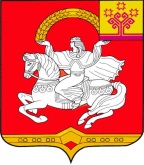 Чувашская  РеспубликаЯльчикский районАдминистрация Яльчикского районаРАСПОРЯЖЕНИЕ«15» апреля 2019 г. №271 село ЯльчикиПриложение к постановлению администрацииЯльчикского района от «03_»  апреля  2019 года №235  №п/пНаименование мероприятийДата проведенияОтветственные исполнителиОтметка о выполнении123451. Ппроведения инструктивно-методических занятий с руководителями заинтересованных организаций и ведомств, с представителями общественных формирований о разъяснении цели месячника и задачах по обучению населения с последующим предоставлением отчета о проделанной ими работе22-23апреляГлава администрации района, председатель КЧС и ОПБ Яльчикского района, начальник отделения  надзорной деятельности по Яльчикскому району ГУ МЧС России по Чувашской Республике (далее –ОНД)* 2. Организация обучения неработающего населения мерам пожарной безопасности с проведением бесед, собраний, тематических вечеров на противопожарную тему с показом учебных видеофильмовв течение месячникаГлавы сельских поселений*3.Создание общественных комиссий для   обхода лесных зон из числа представителей администрации поселений, депутатов сельских поселений, участковых уполномоченных полиции, представителей    ОНД и ПР по Яльчикскому району ГУ  МЧС  России по Чувашской Республике до  29 апреляГлавы сельских поселений*, отделение надзорной деятельности, пожарная часть  №44 (далее- ПЧ-44)*, ОП по Яльчикскому району МО МВД РФ Комсомольский* 4. Комиссионный  обход в частном жилом секторе, примыкающим к лесным массивам, с  организацией профилактических бесед по вопросам бережного отношения к лесам и правилам поведения в лесу в течение месячникаГлавы сельских поселений*, отделение надзорной деятельности (далее –ОНД)*, ПЧ  -44*, ОП по Яльчикскому району МО МВД РФ Комсомольский *5.Размещение в уголках пожарной безопасности и кабинетах охраны труда информацию об обстановке с пожарами и гибелью людей, мерах по предупреждению пожаровв течение месячникаРуководители организаций, учреждений, предприятий*6. Оформление стендов в местах массового пребывания людей (администрации поселений, дома культуры, магазины, дворовые площадки) о бережном отношении к лесам и правилам поведения в лесув течение месячникаГлавы сельских поселений*, ОНД*, ПЧ-44*.7.Разработка и распространение листовок, памяток о соблюдении мер пожарной безопасности в лесахв течение месячникаГлавы сельских поселений*, отделение надзорной деятельности*, ПЧ  -44*.8. Освещение в электронных и печатных СМИ мероприятий, проводимых в ходе месячникав течение месячникаГлавы с/п*,  ОНД*, руководители организаций, редакция районной газеты «Елчек ен», отдел культуры  